POMPEY SUPPORTERS TRUST – YOUTH COMMITTEE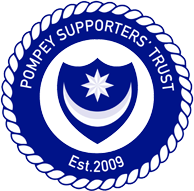 APPLICATION QUESTIONAIREPlease complete as much as you can, this is not a test! So please do not worry if you feel you cannot answer some of the questions it is just to learn a bit about you.Please edit this document, inserting your answers, and then rename it once complete with your name to send back to scott.mclachlan@pompeytrust.comNAME:AGE:OCCUPATION/STUDYING:PST MEMBER? (Y/N):Question 1:  How would you approach the club when asking for better prices for Young people?Question 2:  Give one idea that might persuade you and your friends to join the PST?Question 3:  Do you want to be considered for the PST co-opted position to lead the PSTYC? Question 4:  If so, please list any skills or qualities you think relevant to succeeding in the role.Question 5:  If you do not want to be considered for the PSTYC co-opted role how many hours a week could you spare on PSTYC projects?Question 6:  Are you based primarily in Portsmouth? 
Question 7:  If not, where?Question 8:  Are you available to volunteer for the PST/PSTYC to assist in its projects?Question 9: Would you and your friends sit in a dedicated section for Youth aged fans?Question 10: Please use this section to write free from anything else you might like to add.Good Luck!Scott Mclachlan